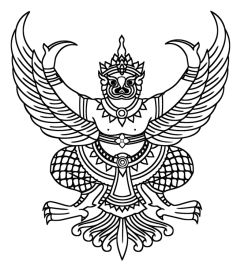 ที่ มท ๐๘๐๙.๔/ว 					         กรมส่งเสริมการปกครองท้องถิ่น          ถนนนครราชสีมา เขตดุสิต กทม. ๑๐๓๐๐	พฤศจิกายน  2564เรื่อง  โครงการประชุมเชิงปฏิบัติการพัฒนาข้าราชการหรือพนักงานครูและบุคลากรทางการศึกษาองค์กรปกครอง
        ส่วนท้องถิ่นเพื่อเลื่อนวิทยฐานะสูงขึ้นระดับชำนาญการพิเศษ (กรณีเยียวยา) ประจำปีงบประมาณ พ.ศ. 2565เรียน  ผู้ว่าราชการจังหวัด ทุกจังหวัดสิ่งที่ส่งมาด้วย	1. บัญชีรายชื่อองค์กรปกครองส่วนท้องถิ่นและรายชื่อผู้เข้าร่วมโครงการฯ       จำนวน 1 ฉบับ                  	2. กำหนดการประชุมฯ                                                                  จำนวน 1 ฉบับ                  	3. รายละเอียดวิธีการลงทะเบียน                                                      จำนวน 1 ฉบับ        	4. ใบแจ้งการชำระเงินฯ						        จำนวน 1 ฉบับด้วยกรมส่งเสริมการปกครองท้องถิ่น จะดำเนินการโครงการประชุมเชิงปฏิบัติการพัฒนาข้าราชการหรือพนักงานครูและบุคลากรทางการศึกษาองค์กรปกครองส่วนท้องถิ่นเพื่อเลื่อนวิทยฐานะสูงขึ้นระดับชำนาญการพิเศษ (กรณีเยียวยา) ประจำปีงบประมาณ พ.ศ. 2565 ให้กับข้าราชการหรือพนักงานครูและบุคลากรทางการศึกษาองค์กรปกครองส่วนท้องถิ่นที่ยื่นคำขอรับการประเมินเพื่อเลื่อนวิทยฐานะสูงขึ้นระดับชำนาญการพิเศษในรอบเดือนตุลาคม ๒๕62 ซึ่งจัดส่งผลงานฯ ระหว่างวันที่ 1 – 12 มิถุนายน 2563 และมีผลการประเมินผลงานที่เกิดจากการปฏิบัติหน้าที่ (ผลการปฏิบัติงานและผลงานทางวิชาการ) ไม่ผ่านเกณฑ์การตัดสิน โดยแบ่งการประชุมฯ ออกเป็น 9 รุ่น ๆ ละ 5 วัน ผู้เข้าร่วมโครงการฯ รุ่นละประมาณ 144 ราย ดังนี้	รุ่นที่ 1	ระหว่างวันที่ 9 – 13 ธันวาคม พ.ศ. 2564 ณ นงนุช รีสอร์ท อำเภอสัตหีบ                        จังหวัดชลบุรี 	รุ่นที่ 2	ระหว่างวันที่ 16 – 20 ธันวาคม พ.ศ. 2564 ณ นงนุช รีสอร์ท อำเภอสัตหีบ          จังหวัดชลบุรี 	รุ่นที่ 3	ระหว่างวันที่ 23 – 27 ธันวาคม พ.ศ. 2564 ณ โรงแรมเมาน์เท่นบีชโฮเต็ล​ พัทยา อำเภอบางละมุง จังหวัดชลบุรี	รุ่นที่ 4	ระหว่างวันที่ 5 – 9 มกราคม พ.ศ. 2565 ณ โรงแรมไพลิน พิษณุโลก อำเภอเมืองพิษณุโลกจังหวัดพิษณุโลก 	รุ่นที่ 5 	ระหว่างวันที่ 6 – 10 มกราคม พ.ศ. 2565 ณ โรงแรมขอนแก่นโฮเต็ล อำเภอเมืองขอนแก่น จังหวัดขอนแก่น	รุ่นที่ 6	ระหว่างวันที่ 12 – 16 มกราคม พ.ศ. 2565 ณ โรงแรมไพลิน พิษณุโลก อำเภอเมืองพิษณุโลก จังหวัดพิษณุโลก	รุ่นที่ 7	ระหว่างวันที่ 13 – 17 มกราคม พ.ศ. 2565 ณ โรงแรมขอนแก่นโฮเต็ล อำเภอเมืองขอนแก่น จังหวัดขอนแก่น	รุ่นที่ 8	ระหว่างวันที่ 19 – 23 มกราคม พ.ศ. 2565 ณ โรงแรมไพลิน พิษณุโลก อำเภอเมืองพิษณุโลก จังหวัดพิษณุโลก	รุ่นที่ 9	ระหว่างวันที่ 20 – 24 มกราคม พ.ศ. 2565 ณ โรงแรมขอนแก่นโฮเต็ล อำเภอเมืองขอนแก่น จังหวัดขอนแก่น/กรมส่งเสริม...- 2 -กรมส่งเสริมการปกครองท้องถิ่นพิจารณาแล้ว เพื่อให้การดำเนินการโครงการประชุมฯ เป็นไปด้วยความเรียบร้อยและบรรลุตามวัตถุประสงค์ ในการส่งเสริม สนับสนุน และพัฒนาข้าราชการหรือพนักงานครูฯ ให้ได้รับสิทธิประโยชน์และความก้าวหน้าในวิชาชีพที่เหมาะสม จึงขอความร่วมมือให้จังหวัดดำเนินการ ดังนี้ 	1. แจ้งองค์กรปกครองส่วนท้องถิ่นที่มีข้าราชการหรือพนักงานครูและบุคลากรทางการศึกษาองค์กรปกครองส่วนท้องถิ่นในสังกัดที่เสนอขอรับการประเมินผลงานเพื่อเลื่อนวิทยฐานะสูงขึ้นระดับชำนาญการพิเศษดังกล่าว ตรวจสอบรายชื่อฯ จาก QR Code บัญชีรายชื่อฯ ที่ส่งมาด้วย หรือจากเว็บไซต์กรมส่งเสริมการปกครองท้องถิ่น เมนู “หนังสือราชการ” และอนุญาตให้ข้าราชการหรือพนักงานครูฯ เข้าร่วมโครงการประชุมฯ โดยชำระเงินค่าลงทะเบียนตามรุ่นที่กำหนด และเดินทางไปเข้ารับการประชุมฯ ตามวัน เวลา และสถานที่ของรุ่นที่ได้ลงทะเบียนไว้ โดยให้เบิกค่าใช้จ่ายในการเดินทางไปราชการจากองค์กรปกครองส่วนท้องถิ่นต้นสังกัด ทั้งนี้ ให้ผู้เข้าร่วมโครงการประชุมฯ รายงานตัววันแรกของการประชุมฯ ระหว่างเวลา 09.00 - 10.00 น. พร้อมแสดงหลักฐานว่าได้รับวัคซีนครบตามเกณฑ์ที่ทางราชการกำหนดหรือมีหลักฐานแสดงผลการตรวจที่ยืนยันว่าไม่มีเชื้อไวรัสโคโรนา 2019 (โควิด-19) ในระยะเวลา 72 ชั่วโมงก่อนการเข้าร่วมสัมมนา โดยวิธี RT-PCR หรือชุดตรวจ ATK พร้อมปฏิบัติตามมาตรการควบคุมและป้องกันโรคติดเชื้อไวรัสโคโรนา 2019 (โควิด-19) โดยเคร่งครัดตลอดระยะเวลาการเข้าร่วมโครงการประชุมฯ  		2. การชำระเงิน ให้โอนเงินผ่านธนาคารกรุงไทย จำกัด (มหาชน) ก่อนวันประชุมไม่น้อยกว่า 15 วันทำการโดยใช้แบบใบแจ้งการชำระเงินเข้าร่วมการประชุม กรมส่งเสริมการปกครองท้องถิ่น ชื่อหลักสูตร : ประชุมเชิงปฏิบัติการพัฒนาข้าราชการหรือพนักงานครูและบุคลากรทางการศึกษาองค์กรปกครองส่วนท้องถิ่นเพื่อเลื่อนวิทยฐานะสูงขึ้น ระดับชำนาญการพิเศษ (กรณีเยียวยา) ประจำปีงบประมาณ พ.ศ. 2565 เป็นแบบฟอร์มในการโอนเงิน จำนวนคนละ 9,500 บาท พร้อมให้ตรวจสอบความถูกต้องของรหัสหลักสูตรและรหัสรุ่นก่อนการโอนเงินตามแบบใบแจ้งการชำระเงินดังกล่าว จากนั้น ให้โอนเงินเข้าบัญชีเงินฝากธนาคารกรุงไทย จำกัด (มหาชน) ชื่อบัญชี “ค่าลงทะเบียนโครงการฝึกอบรม สถ.” เลขที่บัญชี 006-6-07432-0  (ค่าธรรมเนียมการโอนเงินของธนาคาร จำนวน 10 บาท ต่อรายการ) และสามารถลงทะเบียนได้ตั้งแต่บัดนี้เป็นต้นไป รายละเอียดปรากฏตามสิ่งที่ส่งมาด้วย 3     3. ให้องค์กรปกครองส่วนท้องถิ่นนำใบเสร็จรับเงินหรือใบชำระค่าสาธารณูปโภคและค่าบริการเป็นหลักฐานการเบิกจ่ายเงินค่าลงทะเบียนการอบรมฯ ตามหนังสือกรมส่งเสริมการปกครองท้องถิ่น ที่ มท 0808.4/ว 762 ลงวันที่ 21 เมษายน 2552 เรื่อง การชำระเงินค่าลงทะเบียนฝึกอบรมผ่านธนาคารกรุงไทย จำกัด (มหาชน)                    ทั้งนี้ กรมส่งเสริมการปกครองท้องถิ่นขอสงวนสิทธิ์จะไม่คืนค่าลงทะเบียน ในกรณีที่องค์กรปกครองส่วนท้องถิ่นลงทะเบียนแต่ไม่เข้ารับการประชุมฯ ตามกำหนดไม่ว่ากรณีใด ๆ ทั้งสิ้น ทั้งนี้ หากมีข้อสงสัยสามารถติดต่อสอบถามได้ทางโทรศัพท์หมายเลข 08-1920-9112 จึงเรียนมาเพื่อโปรดพิจารณา  ขอแสดงความนับถือ                      			          (นายประยูร  รัตนเสนีย์)   อธิบดีกรมส่งเสริมการปกครองท้องถิ่นสำนักพัฒนาระบบบริหารงานบุคคลส่วนท้องถิ่น                                                          กลุ่มงานบริหารงานบุคคลทางการศึกษาท้องถิ่น                                                          โทร. ๐-๒๒๔๑-๙๐๐๐ ต่อ ๔๒๒๙,โทรสาร 0-2241-9055ไปรษณีย์อิเล็กทรอนิกส์ saraban@dla.go.th